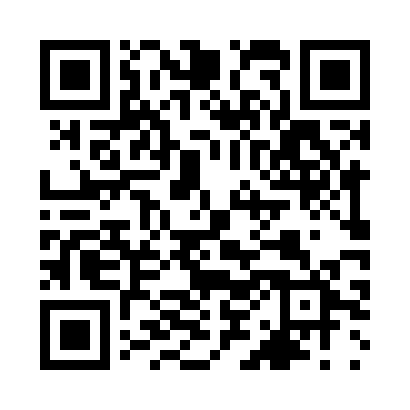 Prayer times for Juina, BrazilWed 1 May 2024 - Fri 31 May 2024High Latitude Method: NonePrayer Calculation Method: Muslim World LeagueAsar Calculation Method: ShafiPrayer times provided by https://www.salahtimes.comDateDayFajrSunriseDhuhrAsrMaghribIsha1Wed4:496:0111:523:125:436:512Thu4:496:0111:523:125:426:513Fri4:496:0111:523:125:426:504Sat4:496:0211:523:125:426:505Sun4:496:0211:523:125:416:506Mon4:496:0211:523:125:416:507Tue4:496:0211:513:125:416:498Wed4:496:0211:513:115:416:499Thu4:496:0211:513:115:406:4910Fri4:506:0311:513:115:406:4911Sat4:506:0311:513:115:406:4912Sun4:506:0311:513:115:406:4913Mon4:506:0311:513:115:396:4814Tue4:506:0311:513:115:396:4815Wed4:506:0411:513:115:396:4816Thu4:506:0411:513:115:396:4817Fri4:506:0411:513:115:396:4818Sat4:506:0411:513:115:386:4819Sun4:516:0511:513:115:386:4820Mon4:516:0511:523:105:386:4821Tue4:516:0511:523:105:386:4822Wed4:516:0511:523:105:386:4823Thu4:516:0611:523:105:386:4824Fri4:516:0611:523:105:386:4825Sat4:526:0611:523:105:386:4826Sun4:526:0611:523:115:386:4827Mon4:526:0711:523:115:386:4828Tue4:526:0711:523:115:386:4829Wed4:526:0711:523:115:386:4830Thu4:536:0711:533:115:386:4831Fri4:536:0811:533:115:386:48